Банковские реквизиты для оплаты участия в конференции “3rd REEPE 2021 International Youth Conference on Radio Electronics, Electrical and Power Engineering” в рублях:ФГБОУ ВО «НИУ «МЭИ»111250, Москва, ул. Красноказарменная, 14ОГРН 1027700251644ИНН 7722019652, КПП 772201001УФК по г. Москве (ФГБОУ ВО «НИУ «МЭИ» л/с 20736X97140)Лицевой счет 20736X97140 в УФК по г. МосквеКазначейский счет № 03214643000000017300Банк: ГУ Банка России по ЦФО//УФК по г. Москве г. МоскваЕдиный казначейский счет 40102810545370000003БИК 004525988ОКВЭД 72.19 72.20ОКПО 02066411Назначение платежа: КБК 00000000000000000130Буква Х в лицевом счете – в латинской транскрипцииВ назначении платежа указать: Оплата участия в конференции «3rd REEPE 2021» от ФИО, рег. номер ____,  тема 2141200,  в том числе НДС (20%)____.После оплаты копию квитанции (для физических лиц) необходимо отправить на электронный адрес: matolba@ieee.org.Автоматически сформировать квитанцию вы можете на специальном сайте https://aons.mpei.ru/cabinet/?menu=700580d0-a340-4bb5-aa24-a24fa081bc44 .Пример заполнения квитанции ниже: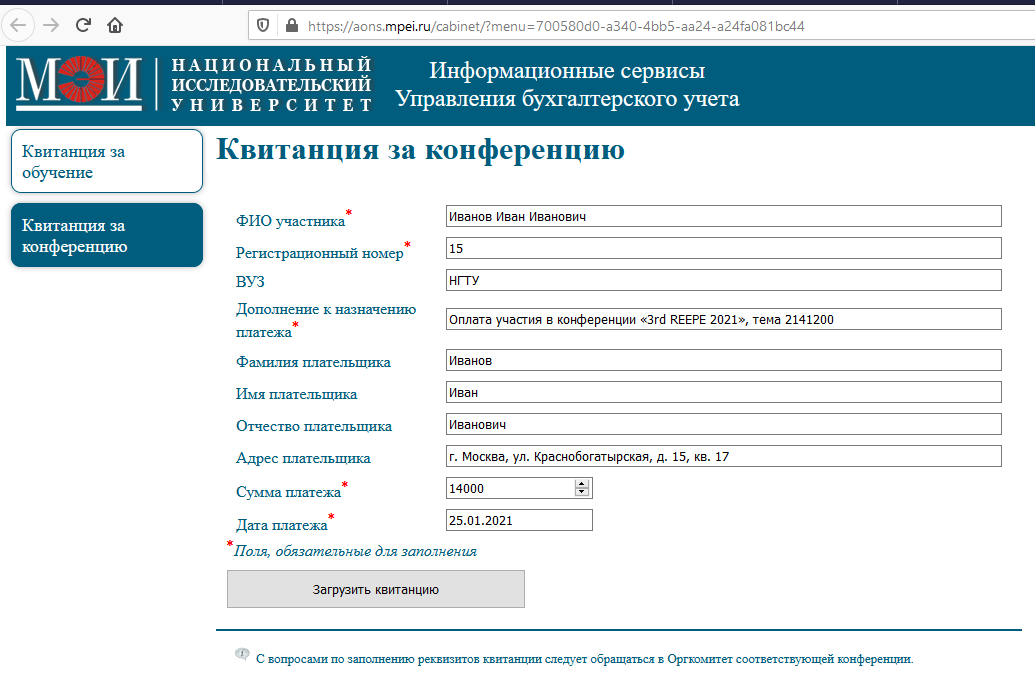 Образец квитанции: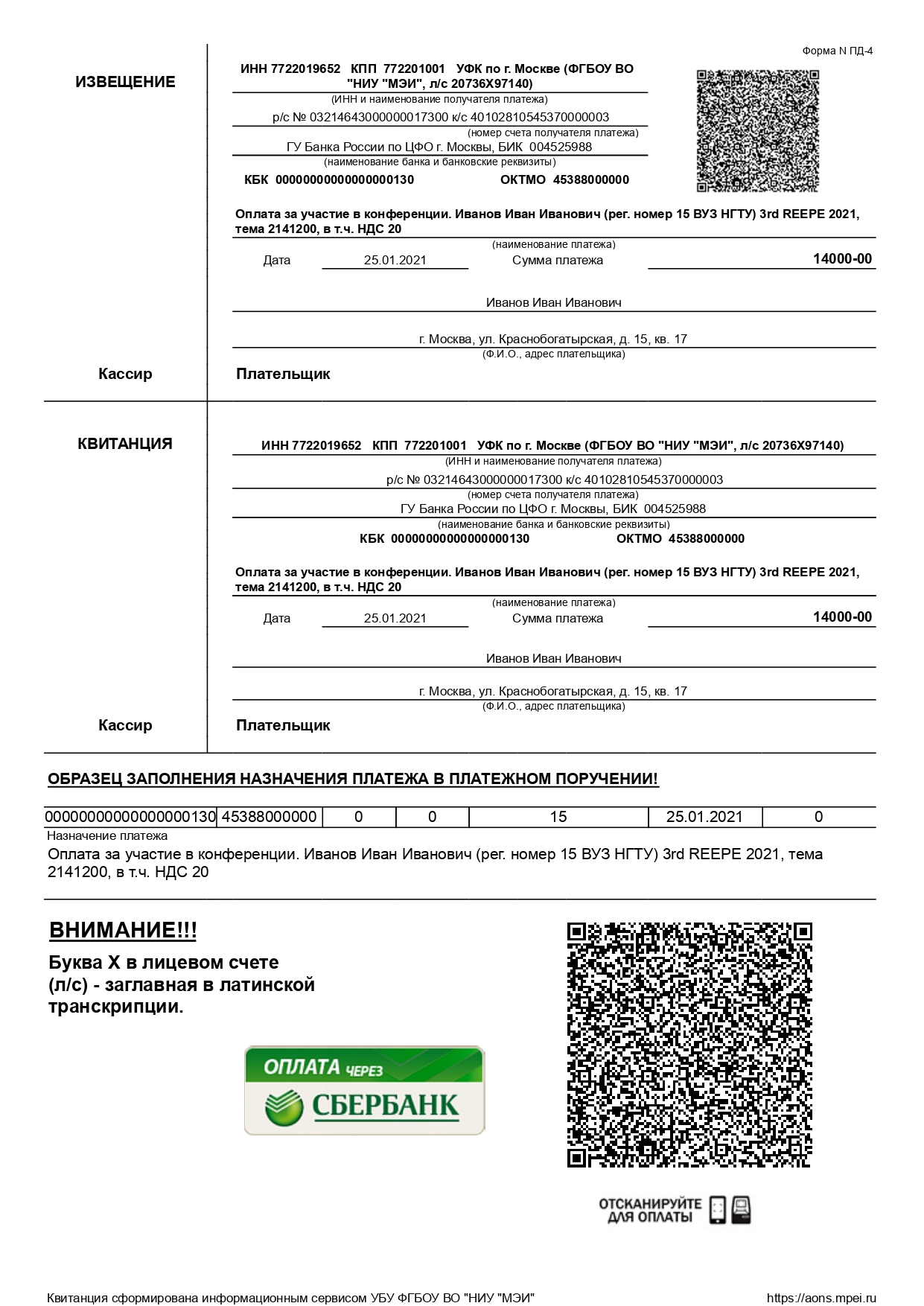 